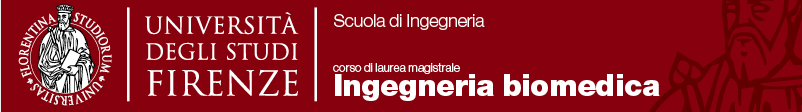 Allegato 2 per la domanda di Modifica del Piano di Studi(versione aggiornata al 18 ottobre 2022)AUTOCERTIFICAZIONEAi fini della domanda di modifica del piano di studi, il/la sottoscritto/aCognome: _________________Nome: 	_________________Matricola: _________________e-mail: _________________Anno accad. immatricolaz.:	_________________dichiara che il nuovo piano di studi proposto non include alcun insegnamento già sostenuto durante precedenti percorsi di studio (Corso di Laurea Triennale o altri Corsi di Laurea Magistrale).					Luogo e data ______________________Firma_________________________________________Allegare copia di un documento di identità e restituire come UNICO FILE PDF (comprendente quindi il presente modulo compilato e firmato e la copia del documento di identità)